PROJECTCOÖRDINATOR TAALSTIMULERING MAATSCHAPPELIJK ASSISTENT voor Sociaal Huisvoltijdse prestaties (38/38) - B1-B3-niveau – contractueel verband - onbepaalde duur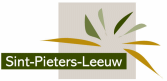 InfobundelWens je meer te weten over de functies en de voorwaarden? Dan kan je een infobundel downloaden op onze website www.sint-pieters-leeuw.be/vacatures of opvragen bij de dienst Personeel via  personeelsdienst@sint-pieters-leeuw.beVoorwaardenTaalvoorwaarde: je moet voldoen aan de vereiste over de taalkennis opgelegd door de wetten op het gebruik der talen in bestuurszaken, gecoördineerd op 18 juli 1966. Nationaliteitsvoorwaarde: wereldburger zijn.Diploma: Projectcoördindator taalsimulering: je moet ofwel beschikken over een bachelordiploma ofwel een diploma van het hoger onderwijs van één cyclus of daarmee gelijkgesteld onderwijs.Maatschappelijk assistent: beschikken over een bachelordiploma van maatschappelijk assistent. Je bent bereid om jouw rijbewijs B te behalen.Laatstejaarsscholieren of studenten krijgen eveneens toegang tot de selectieprocedure. Selectieprocedure Indien je geslaagd bent voor de vergelijkende selectieprocedure word je volgens je behaalde resultaat opgenomen in een werfreserve met een geldigheidsduur van 1 jaar, maximum verlengbaar met 2 jaar. 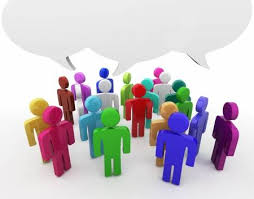 Ons aanbodAantrekkelijke verlofregeling.Verloning met validatie van relevante beroeps-ervaring.Maaltijdcheques (8€/gewerkte dag).Tussenkomst in woon-werkverkeer met openbaar vervoer, fietspremie, hospitalisatieverzekering.Aanvullend pensioen (3%).Voordelen en kortingen via de GSD-V.Begeleiding en omkadering voor een goede start. Een uitdagende en boeiende job. De ruimte om met het team vernieuwende ideeën uit te werken en samen te zorgen voor de positieve uitstraling van ons bestuur.Solliciteren Vul het sollicitatieformulier digitaal in via onze website www.sint-pieters-leeuw.be/vacatures, en laad je diploma samen met je motivatiebrief op. Ben je een laatstejaarsscholier of student? Leg dan  een studiebewijs voor en een verklaring dat je binnen een termijn van max. vier maanden je einddiploma kan behalen. Uiterlijk op de datum van een aanstelling bij de gemeente moet je het bewijs leveren dat je aan de diplomavereiste voldoet.Heb je geen internet stuur het sollicitatieformulier samen met een kopie van je diploma en motivatiebrief op per post gericht aan het college van burgemeester en schepenen, Pastorijstraat 21 te 1600 Sint-Pieters-Leeuw of geef ze tegen ontvangstbewijs af op de dienst Onthaal. E-mailen mag ook: sollicitatie@sint-pieters-leeuw.beDe poststempel of de ontvangstdatum van het e-mailbericht/digitaal sollicitatieformulier geldt als bewijs.Op 16 september 2020 sluiten we deze vacatures af en aanvaarden wij voor deze functies geen kandidaturen meer.